Собрание депутатов города Троицка Челябинской областиЧетвертый созывШестьдесят третье заседание Р Е Ш Е Н И Еот 27.03.2014 г. № 44      г. ТроицкО состоянии работы по защите прав потребителей на территории города Троицка Заслушав информацию начальника управления социально-экономической политики администрации города Троицка Н.В. Потепалиной о состоянии работы по защите прав потребителей на территории города Троицка,  Собрание депутатов города Троицка РЕШАЕТ:Информацию начальника управления социально-экономической политики администрации города Троицка Н.В. Потепалиной о состоянии работы по защите прав потребителей на территории города Троицка принять к сведению (прилагается).Председатель Собрания депутатов города Троицка								 В.В. Наренков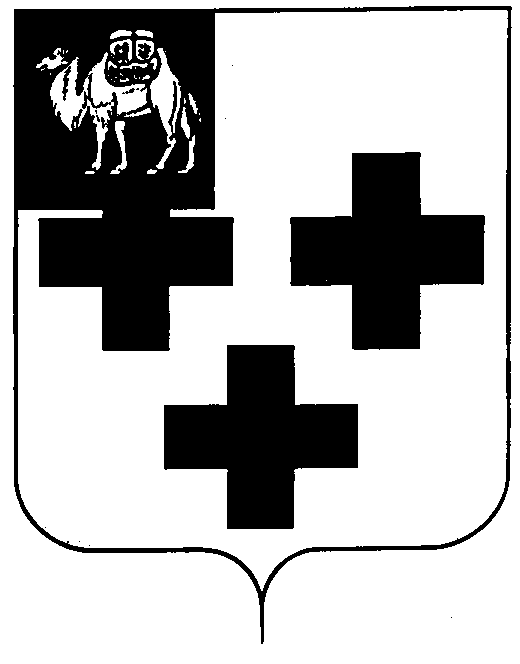 